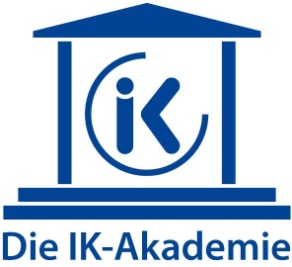 Antwortfax: 06172 / 92 66 70 Email: k.meggert@kunststoffverpackungen.deIK IndustrievereinigungKunststoffverpackungen e.V. Kaiser-Friedrich-Promenade 4361348 Bad HomburgA N M E L D U N Gzur 3. IK-Pharmaverpackungstagung „Rohstoff-, Produkt- und Prozessqualität bei Pharmaverpackungen aus Kunststoff“, 28. November 2019, Steigenberger Hotel, Bad Homburg1. Teilnehmer
2. Teilnehmer					
Firma/Anschrift

                    Ansprechpartner
Teilnahmegebühr: IK-Mitglieder 495,- € zzgl. 19% MwSt. / Nicht-Mitglieder 695,- €, zzgl. 19 % MwSt.
Nach Eingang der Anmeldung senden wir Ihnen eine Bestätigung zu.Datum / Unterschrift  Name	Vorname  Name	VornameTelefonEmail